-;"rgf_                          :jfjnDag ljsf; s]Gb|  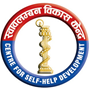     æz+s/ dfg >]i7 Nf3'ljQ k'/:sf/”   dgf]gogsf] nflu cfJxfg -k|sfzg ldlt @)&(.====.======_ljkGg, lg;xfo tyf lgd'vf ju{sf] hLjg:t/ psf:g / pgLx?nfO{ :j/f]huf/d'ns pBd÷Joj;fo ;~rfng ug{ pTk|]l/t ug]{ / n3'ljQ ;]jf lbg] sfo{df pNn]vgLo of]ubfg k'¥ofpg] pTs[i6 ;+:yf jf JolQmnfO{ k'/:sf/ k|bfg ug]{ u/L :jfjnDag ljsf; s]Gb|sf] @*cf}+ jflif{s ;fwf/0f ;efaf6 :jR5 n3'ljQsf] cleoGtf Pj+ s]Gb|sf ;+:yfks ;b:o >L z+s/ dfg >]i7sf] gfddf æz+s/ dfg >]i7 Nf3'ljQ k'/:sf/Æ :yfkgf ug]{ lg0f{ofg';f/ cf=j= @)&*/&(sf] nflu pQm k'/:sf/df ;fd]n ug{ of]Uo Nf3'ljQ ;+:yfx? tyf n3'ljQ ;~rfng ug]{ ;xsf/L ;+:yfx?nfO{ dgf]gog ug{ of] ;"rgf k|sflzt ul/Psf] 5 . pQm k'/:sf/sf] /flz ?=@,)),)))/- -cIf/]kL b'O{ nfv_ ePsf] Joxf]/f klg cjut u/fpFb5f}F .pTs[i6 dflgPsf g]kfnL Nf3'ljQ ;+:yfx? tyf n3'ljQ ;~rfng ug]{ ;xsf/L ;+:yfx?nfO{ k'/:sf/sf] nflu dgf]gog ug{ O{R5's ;+:yf jf JolQmn] of] ;"rgf k|yd k6s k|sfzg ePsf] ldltn] $% lbg lEfq :jfjnDag ljsf; s]Gb| dfOtL3/ xfO{6 sf7df8f}+df k'Ug] u/L x'nfs jf cGo ;]jfaf6 jf cgnfOgdf csd@mos.com.np df l/tk"j{s dgf]gog u/L tf]lsPsf] ljj/0f ;lxt dgf]gog kq k7fpg' x'g cg'/f]w 5 . tf]lsPsf] ;do kZrft k|fKt x'g] dgf]gog kqnfO{ dfGotf lbOg] 5}g . pQm k'/:sf/df ;fd]n ug{ of]Uo Nf3'ljQ ;+:yfx? tyf n3'ljQ ;~rfng ug]{ ;xsf/L ;+:yfx?nfO{ dgf]gog ug]{ lgsfo jf JolQm ;DalGwt ;+:yfsf ;xof]uL ;+:yf, n3'ljQ ;+:yf jf ;xsf/L ;\+:yfsf] ;~rfns ;ldlt jf ;ldltsf ;b:o, lgodgsf/L lgsfo, n3'ljQsf ljz]if1x? x'g ;Sg] Joxf]/f cg'/f]w 5 . dgf]lgt ;+:yfsf] ;DalGwt sf/f]af/ tyf k|ult ljj/0fx? e/L k]z ug{ x'g cg'/f]w 5 . o; ;DaGwL lj:t[t hfgsf/L tyf eg'{ kg]{ ljj/0fsf] 9fFrf :jfjnDag ljsf; s]Gb|sf] j]a ;fO{6 www.csdnepal.org.np x]g{ x'g cg'/f]w 5 . ;fy} yk hfgsf/Lsf] nflu s[kof df]=g+= (*%!)!@*%& df ;Dks{ ug'{ xf]nf .k'/:sf/ Joj:yfkg ;ldltcg';"rL !-s_-z+s/ dfg >]i7 n3'ljQ k'/:sf/sf] nflu ;+:yfn] k]z ug]{ lga]bgsf] 9fFrf_>L ;+of]hs Ho"z+s/ dfg >]i7 n3'ljQ k'/:sf/k'/:sf/ Joj:yfkg ;ldlt:jfjnDag ljsf; s]Gb|dfO{tL3/ xfO{6, sf7df08f}ljifoM dgf]gog ;DaGwdf .dxf]bo,To; s]Gb|af6 ldlt =========.=====.==== sf] /fli6«o b}lgs =============== klqsf/:jfjnDag ljsf; s]Gb|sf] j]j ;fO{6/km];a'sdf k|sflzt ;'rgf cg';f/ >L ================= ========  ============ ;+:yfn] n3'ljQsf] If]qdf pNn]vgLo of]ubfg k'¥ofPsf] x'Fbf “z+s/ dfg >]i7 n3'ljQ k'/:sf/” df ;xeflutfsf] nfuL cfjZos ljj/0f ;lxt of] dgf]gog k]z u/]sf] Joxf]/f cg'/f]w ub{5' .;+nUgM-!_ ;+:yf btf{ k|df0f kqsf] k|ltlnkL-@_ g]kfn /fi6« a}+saf6 n3'ljQ sfo{qmd ;~rfng ug{ O{hfht kqsf] k|ltlnkL-#_ ============================== -$_ ============================== -%_ ==============================   									   ejbLo ldltM   						       dgf]gogstf{sf] gfd M- 								kb M-b:tvt M-								7]ufgf M- 								;+:yfsf] 5fk M-cg';"rL @-z+s/ dfg >]i7 n3'ljQ k'/:sf/sf] nflu ;:+yfx?n] eg'{ kg]{ ljj/0fsf] 9fFrf_-!_ ;+:yfsf] gfd M--@_ ;+:yfsf] k|sf/ M- -#_ ;+:Yffsf] 7]ufgf M-    uf=kf=/gkf=/pkdxfgkf=/dxfgkf=  ====   ====  ========  j8f g+= =====         6f]n/ufpF ==== ====== ======= =======     lhNnf ====== ====== ========= k|b]z ===========    O{d]n 7]ufgf M- ===== ======== ===============      j]j ;fO6 M- ===== ======== ===============  -$_ k|d'v JolQmx?sf] gfd M--s_ k|d'v sfo{sf/L clws[tsf] gfd M- ===== ======== ===============  kmf]g gDa/ M- ===== ======== ===============  O{d]n 7]ufgf M- ===== ======== ===============  -v_ gfoj k|d'v sfo{sf/L clws[tsf] gfd M- ===== ======== ===============  kmf]g gDa/ M- ===== ======== ===============  O{d]n 7]ufgf M- ===== ======== =============== -u_ ljefuLo k|d'vsf] gfd M- ===== ======== ===============  kmf]g gDa/ M- ===== ======== ===============  O{d]n 7]ufgf M- ===== ======== ===============  -%_ ;+:yfsf ;~rfnsx?sf] ljj/0f M-	qmd ;+Vof		;~rfnssf] gfd	  kb	     of]Uotf	      ;Dks{ gDa/		-!_		-@_		-#_		-$_		-%_		-^_		-&_	-^_ ;+:yfsf] ;+lIfKt kl/ro -Oltxf;_ M-     ===== ======== ===============  ===== ======== ===============  ===== ======== ===============         ===== ======== ===============  ===== ======== ===============  ===== ======== ===============        ===== ======== ===============  ===== ======== ===============  ===== ======== ===============        ===== ======== ===============  ===== ======== ===============  ===== ======== ===============        ===== ======== ===============  ===== ======== ===============  ===== ======== ===============   -&_ ;+:yf :yfkgf ePsf] ldlt M--*_ sDkgL /lhi6«f/df btf{ ePsf] ldlt M--(_ sfo{qmd z'? u/]sf] jif{ M--!)_ g]kfn /fi6« a}+saf6 n3'ljQ sfo{qmd ;~rfng ug{ O{hfht kfPsf] ldlt M--!!_ ;+:yfn] n3'ljQsf] cnfjf ;~rfng ug]{ cGo sfo{qmdx? M- -s_-v_-u_-3_-!@_ ;+:yfn] n3'ljQ ;]jf k|bfg u/]sf] lhNnf ;+Vof M- ===========-s_ clt b'u{ddf /x]sf] lhNnf ;+Vof ===========-v_ b'u{ddf /x]sf] lhNnf ;+Vof ===========-u_ ;'uddf /x]sf lhNnf ;+Vof =========== -!#_ n3'ljQ ;]jf k|bfg u/]sf] hDdf ;b:o ;+Vof M- ===========     -s_ ;s[o ;b:o ;+Vof ===========     -v_ lgis[o ;b:o ;+Vof ===========     -u_ ;+:yfn] pBdzLn agfPsf] ;b:o ;+Vof M-  ============-3_ ljkGg ;d'bfoaf6 :t/f]lGt e} cfTdlge{/ ePsf ;b:o ;+Vof M- ============-ª_ art kl/rfng -/sd_sf] ljj/0f M- ============-!$_ ;b:odf k/]sf] k|efj (Impact) af/] s'g} k|ltj]bg (Report) eP ;f]sf] k|ltlnlk / ;f] gePdf b[i6fGt pNn]v ug]{ .	 ===== ======== ===============  ===== ======== ===============  ===== ======== ===============        ===== ======== ===============  ===== ======== ===============  ===== ======== ===============        ===== ======== ===============  ===== ======== ===============  ===== ======== ===============        ===== ======== ===============  ===== ======== ===============  ===== ======== ===============        ===== ======== ===============  ===== ======== ===============  ===== ======== ===============   ===== ======== ===============  ===== ======== ===============  ===== ======== ===============   -!%_ n3'ljQ ;]jf dfkm{t ul/aLsf] /]vf eGbf dfly p7]sf ;b:ox?sf] k|ltj]bg (Report) eP ;f]sf] k|ltlnlk / ;f] gePdf b[i6fGt pNn]v ug]{ . ===== ======== ===============  ===== ======== ===============  ===== ======== ===============         ===== ======== ===============  ===== ======== ===============  ===== ======== ===============        ===== ======== ===============  ===== ======== ===============  ===== ======== ===============        ===== ======== ===============  ===== ======== ===============  ===== ======== ===============        ===== ======== ===============  ===== ======== ===============  ===== ======== ===============    ===== ======== ===============  ===== ======== ===============  ===== ======== ===============  -!^_ u/LaL Go'gLs/0fdf ljz]if pknAwL, sfdx? / of]ubfgsf] ljj/0f M-===== ======== ===============  ===== ======== ===============  ===== ======== ===============        	===== ======== ===============  ===== ======== ===============  ===== ======== ===============          ===== ======== ===============  ===== ======== ===============  ===== ======== ===============       	   ===== ======== ===============  ===== ======== ===============  ===== ========         ===== ======== ===============  ===== ======== ===============  ===== ======== ===============   ===== ======== ===============  ===== ======== ===============  ===== ======== ===============   -!&_ pBdzLntfsf]  ljsf; / :j/f]huf/L k|j4{gdf k'¥ofPsf] of]ubfgsf] ljj/0f M-===== ======== ===============  ===== ======== ===============  ===== ======== ===============        	 ===== ======== ===============  ===== ======== ===============  ===== ======== ===============          ===== ======== ===============  ===== ======== ===============  ===== ======== ===============       	   ===== ======== ===============  ===== ======== ===============  ===== ======== ==============     ===== ======== ===============  ===== ======== ===============  ===== ======== ===============     ===== ======== ===============  ===== ======== ===============  ===== ======== ===============   -!*_ ;b:osf] 5f]/f5f]/Lsf] pBdzLntf ljsf; / :j/f]huf/sf]nflu k'¥ofPsf] of]ubfgsf] ljj/0f M-===== ======== ===============  ===== ======== ===============  ===== ======== ===============        	 ===== ======== ===============  ===== ======== ===============  ===== ======== ===============          ===== ======== ===============  ===== ======== ===============  ===== ======== ===============          ===== ======== ===============  ===== ======== ===============  ===== ======== ===============          ===== ======== ===============  ===== ======== ===============  ===== ======== ===============          ===== ======== ===============  ===== ======== ===============  ===== ======== ===============   -!(_ o'jf :j/f]huf/sf]nflu k'¥ofPsf] of]ubfgsf] ljj/0f M-===== ======== ===============  ===== ======== ===============  ===== ======== ===============        	 ===== ======== ===============  ===== ======== ===============  ===== ======== ===============          ===== ======== ===============  ===== ======== ===============  ===== ======== ===============       	 ===== ======== ===============  ===== ======== ===============  ===== ======== ===============          ===== ======== ===============  ===== ======== ===============  ===== ======== ===============          ===== ======== ===============  ===== ======== ===============  ===== ======== ===============   -@)_ ;b:osf] ;]jf a[l4sf] nflu u/]sf] >[hgfTds sfo{sf] ljj/0f M-===== ======== ===============  ===== ======== ===============  ===== ======== ===============        	 ===== ======== ===============  ===== ======== ===============  ===== ======== ===============          ===== ======== ===============  ===== ======== ===============  ===== ======== ===============       	   ===== ======== ===============  ===== ======== ===============  ===== ======== ===============          ===== ======== ===============  ===== ======== ===============  ===== ======== ===============          ===== ======== ===============  ===== ======== ===============  ===== ======== ===============   -@!_ ;b:osf] :jf:Yosf]nflu u/]sf] >[hgfTds sfo{sf] ljj/0f M-===== ======== ===============  ===== ======== ===============  ===== ======== ===============        	 ===== ======== ===============  ===== ======== ===============  ===== ======== ===============          ===== ======== ===============  ===== ======== ===============  ===== ======== ===============       	   ===== ======== ===============  ===== ======== ===============  ===== ======== ==============    		===== ======== ===============  ===== ======== ===============  ===== ======== ===============          ===== ======== ===============  ===== ======== ===============  ===== ======== ===============   -@@_ u|fxs ;'/If0fsf]nflu u/]sf] sfo{ ljj/0f M-===== ======== ===============  ===== ======== ===============  ===== ======== ===============        	 ===== ======== ===============  ===== ======== ===============  ===== ======== ===============          ===== ======== ===============  ===== ======== ===============  ===== ======== ===============       	  ===== ======== ===============  ===== ======== ===============  ===== ======== ==================== ======== ===============  ===== ======== ===============  ===== ======== ===============          ===== ======== ===============  ===== ======== ===============  ===== ======== ===============   -@#_ ;b:osf] Ifdtf clea[l4 (Capacity Building) ug{ s]s:tf] gLlt cjnDag u/]sf] 5 pNn]v ug]{ .===== ======== ===============  ===== ======== ===============  ===== ======== ===============        	 ===== ======== ===============  ===== ======== ===============  ===== ======== ===============          ===== ======== ===============  ===== ======== ===============  ===== ======== ===============       		 ===== ======== ===============  ===== ======== ===============  ===== ======== ==================== ======== ===============  ===== ======== ===============  ===== ======== ===============          ===== ======== ===============  ===== ======== ===============  ===== ======== ===============   -@$_ ;b:ox?nfO{ ;+:yfdf lg/Gt/tf lbg s]s:tf] Retenttion gLlt cjnDag u/]sf] 5 pNn]v ug]{ .===== ======== ===============  ===== ======== ===============  ===== ======== ===============        	 ===== ======== ===============  ===== ======== ===============  ===== ======== ===============          ===== ======== ===============  ===== ======== ===============  ===== ======== ===============       	 	===== ======== ===============  ===== ======== ===============  ===== ======== ==================== ======== ===============  ===== ======== ===============  ===== ======== ===============          ===== ======== ===============  ===== ======== ===============  ===== ======== ===============   -@%_ cfkm\gf] sd{rf/Lx?sf] ;Lk, bIftf tyf Ifdtf clea[l4 (Capacity Building) ug{ s]s:tf] gLlt cjnDag u/]sf] 5 pNn]v ug]{ .===== ======== ===============  ===== ======== ===============  ===== ======== ===============        	 ===== ======== ===============  ===== ======== ===============  ===== ======== ===============      	 	===== ======== ===============  ===== ======== ===============  ===== ======== ===============      	 	 ===== ======== ===============  ===== ======== ===============  ===== ======== ===============      	  ===== ======== ===============  ===== ======== ===============  ===== ======== ===============  ===== ======== ===============  ===== ======== ===============  ===== ======== ===============          ===== ======== ===============  ===== ======== ===============  ===== ======== ===============    -@^_ ;b:osf] / lghsf] kl/jf/sf] aLdf ;DaGwL u/]sf] sfdsf] ljj/0f M-===== ======== ===============  ===== ======== ===============  ===== ======== ===============        	 ===== ======== ===============  ===== ======== ===============  ===== ======== ===============       		===== ======== ===============  ===== ======== ===============  ===== ======== ===============      	 	 ===== ======== ===============  ===== ======== ===============  ===== ======== ===============       		 ===== ======== ===============  ===== ======== ===============  ===== ======== ===============   ===== ======== ===============  ===== ======== ===============  ===== ======== ===============          ===== ======== ===============  ===== ======== ===============  ===== ======== ===============   -@&_ ;+:yfn] z'Go u/LjL, z'Go a]/f]huf/L / z'Go xl/t sfa{g pT;h{gsf] nIo k|fKt ug{ s] s:tf] sfo{gLlt cjnDag u/]sf] 5 <-b[i6fGt ;lxt_===== ======== ===============  ===== ======== ===============  ===== ======== ===============         	===== ======== ===============  ===== ======== ===============  ===== ======== ===============        	===== ======== ===============  ===== ======== ===============  ===== ======== ===============      	  ===== ======== ===============  ===== ======== ===============  ===== ======== ===============        	===== ======== ===============  ===== ======== ===============  ===== ======== ===============   ===== ======== ===============  ===== ======== ===============  ===== ======== ===============          ===== ======== ===============  ===== ======== ===============  ===== ======== ===============   -@*_ ;+:yfn] ;~rfng u/]sf] sfo{qmdx?sf] ;[hgfTds kIf M-===== ======== ===============  ===== ======== ===============  ===== ======== ===============         ===== ======== ===============  ===== ======== ===============  ===== ======== ===============        ===== ======== ===============  ===== ======== ===============  ===== ======== ===============        ===== ======== ===============  ===== ======== ===============  ===== ======== ===============        ===== ======== ===============  ===== ======== ===============  ===== ======== ===============   ===== ======== ===============  ===== ======== ===============  ===== ======== ===============          ===== ======== ===============  ===== ======== ===============  ===== ======== ===============   -@(_ ;~rfng ul/Psf sfo{qmdx? dWo] s'g sfo{qmd a9L k|efjsf/L /x]sf] / o;n] s;/L ;]jfu|fxLx?sf] hLjgdf k|efj kf/]sf] 5 < ===== ======== ===============  ===== ======== ===============  ===== ======== ===============         ===== ======== ===============  ===== ======== ===============  ===== ======== ===============        ===== ======== ===============  ===== ======== ===============  ===== ======== ===============        ==== ======== ===============  ===== ======== ===============  ===== ======== ===============        ===== ======== ===============  ===== ======== ===============  ===== ======== ===============      ===== ======== ===============  ===== ======== ===============  ===== ======== ===============          ===== ======== ===============  ===== ======== ===============  ===== ======== ===============     -#)_ ;+:yfn] lglb{i6 u/]sf] cfkm\gf] p2]Zo slt xb ;Dd k|fKt ug{ ;kmn ePsf] 5 <===== ======== ===============  ===== ======== ===============  ===== ======== ===============         ===== ======== ===============  ===== ======== ===============  ===== ======== ===============        ===== ======== ===============  ===== ======== ===============  ===== ======== ===============        ===== ======== ===============  ===== ======== ===============  ===== ======== ===============        ===== ======== ===============  ===== ======== ===============  ===== ======== ===============   ===== ======== ===============  ===== ======== ===============  ===== ======== ===============          ===== ======== ===============  ===== ======== ===============  ===== ======== ===============   -#!_ ;b:ox?n] pTkfbg u/]sf] pkhsf] a]rlavgsf] s]s:tf] Joj:yf u/]sf] 5 < ===== ======== ===============  ===== ======== ===============  ===== ======== ===============         ===== ======== ===============  ===== ======== ===============  ===== ======== ===============        ===== ======== ===============  ===== ======== ===============  ===== ======== ===============        ===== ======== ===============  ===== ======== ===============  ===== ======== ===============        ===== ======== ===============  ===== ======== ===============  ===== ======== ===============   ===== ======== ===============  ===== ======== ===============  ===== ======== ===============   -#@_ s] ;+:yfn] of] sfo{qmdsf]nflu c? s'g} k'/:sf/ k|fKt u/]sf] 5 < k|fKt u/]sf] eP k'/:sf/sf] gfd / lbg] ;+:yfsf] gfd pNn]v ug'{;\ . ===== ======== ===============  ===== ======== ===============  ===== ======== ===============         ===== ======== ===============  ===== ======== ===============  ===== ======== ===============         ===== ======== ===============  ===== ======== ===============  ===== ======== ===============         ===== ======== ===============  ===== ======== ===============  ===== ======== ===============         ===== ======== ===============  ===== ======== ===============  ===== ======== ===============   ===== ======== ===============  ===== ======== ===============  ===== ======== ===============   -##_ ;+:yfsf] ljut tLg jif{sf] cfly{s tyf ljQLo ljj/0f M--#$_ l;kmfl/;stf{ ;+:yf/JolQmsf] ljj/0f (Profile) M-ljj/0f tof/ ug]{sf] ;xL M- 				;+:yfsf] k|d'vsf] ;xL M-gfd M- 							Gffd M-kb M- 							kb M-ldlt M- 							ldlt M- 								;+:yfsf] 5fk M-;+nUg M--!_ # jif{sf] jflif{s k|ltj]bg-@_ # cfly{s jif{sf] n]vf k/LIf0f k|ltj]bg-#_ ;+:yfn] ;~rfng u/]sf] ultljlwsf] t:jL/ / lel8of]-$_ cGo k|ltj]bg -ePdf_